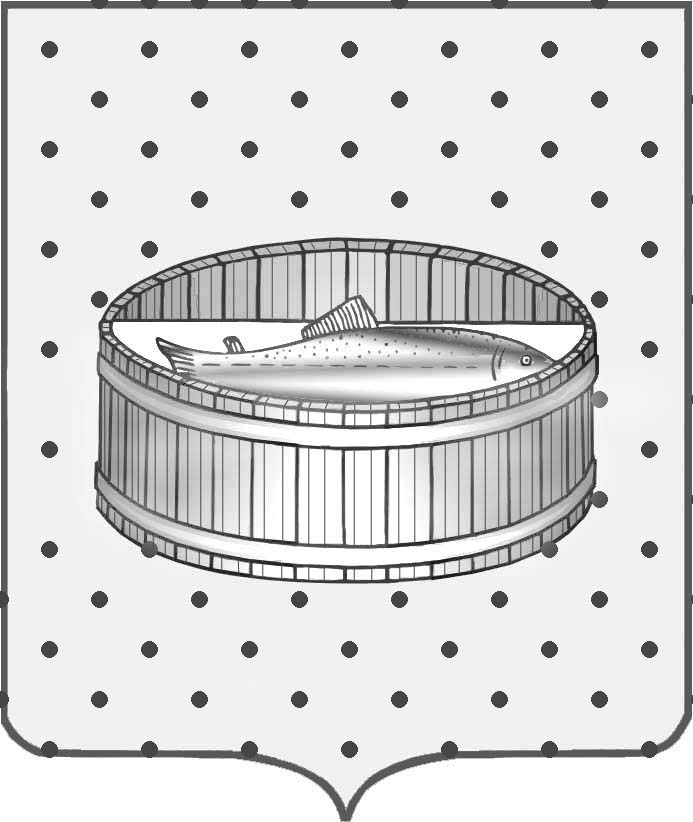 Ленинградская областьАдминистрацияЛужского муниципального районаПостановление	От  08 сентября 2015 г.  №  2514	О возложении функций 	по осуществлению внутреннего 	муниципального финансового контроля	В связи с кадровыми изменениями, в соответствии со ст. 269.2 Бюджетного кодекса Российской Федерации и Федеральным законом от 05.04.2013 № 44-ФЗ «О контрактной системе в сфере закупок товаров, работ, услуг для обеспечения государственных и муниципальных нужд», в целях оптимизации работы по осуществлению закупок для муниципальных нужд Лужского муниципального района, администрация Лужского муниципального района  п о с т а н о в л я е т:	1. Возложить осуществление функций по внутреннему муниципальному финансовому контролю на сектор финансового муниципального контроля администрации Лужского муниципального района.	2. Сектору финансового муниципального контроля разработать положение об осуществлении внутреннего муниципального финансового контроля в Лужском муниципальном районе.	3. Постановление администрации Лужского муниципального района от 28.02.2014 № 676 считать утратившим силу.	4. Настоящее постановление подлежит официальному опубликованию.	5. Контроль за исполнением постановления оставляю за собой.Глава администрацииЛужского муниципального района					О.М. МалащенкоРазослано: КЭРиАПК – 2 экз., сектор ФМК – 2 экз., юр. отд., ОБУ, орг. отд., прокуратура.